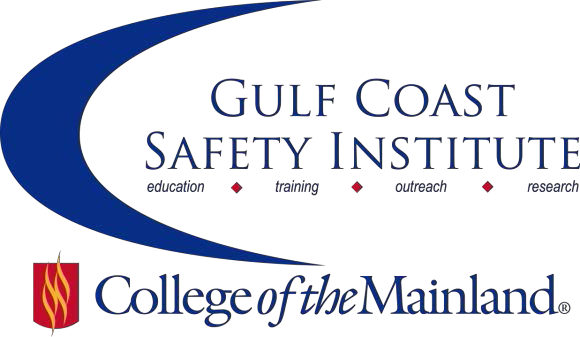 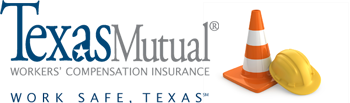 Center for Risk Management2017 Spring/Summer Course ScheduleThe Center for Risk Management safety training classes are offered FREE to the public through a generous grant from the Texas Mutual Insurance Company. All courses are scheduled to begin at 8:00 am on the dates listed. Courses are held at the Gulf Coast Safety Institute facility*. All dates are on Fridays during the calendar year unless otherwise listed. Continuing Education Units (CEUs) and certificates will be awarded upon successful completion of each course.  For more information, or to register, call 409-933-8365, email riskmanagement@com.edu, or visit www.com.edu/gcsi. 
Legal Aspects Of Safety - 8 hrsThis course will discuss two primary types of legal claims that affect all safety professionals. The instructor will discuss some of the best defenses and other legal consequences to consider when deciding to contest a citation. Beyond the fine amount, employers may need to consider the cost of abatement and whether the citation could result in a repeat or willful citation in the future. The course will then cover the discovery process and trial stage of an OSHA case and give examples of effective trial techniques.SAFE-SYN-5023-OSHT-1071-107CL	04/20/17	GCSI	Rm 112/114		M. DeffebachHow To Read OSHA Resources To Develop A Compliant and Effective Safety Program - 8 hrsOSHA’s main mission is to prevent the occurrence of workplace illness, injury or death by enacting safety and health regulations that all business must follow.  Failure to follow the rules set by OSHA could result in citations and fines.  In this course and workshop you will learn how to use OSHA resources to develop a compliant and effective safety and health program.SAFE-SYN-5024-OSHT-1071-108CL	04/28/17	GCSI	Rm 112/114		J. ChristyFire Safety In The Workplace - 8 hrsEmployers should train workers about fire hazards in the workplace and about what to do in a fire emergency. This course addresses the nature of fire and its hazards, classes of fire, prevention of fires, fire extinguisher use, and how to develop and maintain an effective fire emergency evacuation plan.SAFE-SYN-5025-OSHT-1071-109CL	05/05/17	GCSI	Rm 112/114		S. WilsonIntroduction To Environmental Regulations - 8 hrsThis course will cover some of the basic concepts of a few of the core environmental regulations such as the Clean Air Act (CAA), Clean Water Act (CWA), Comprehensive Environmental Response Compensation and Liability Act (CERCLA or Superfund), Emergency Planning and Community Right to Know Act (EPCRA), Resource Conservation and Recovery Act (RCRA), Safe Drinking Water Act (SDWA) and Toxic Substances Control Act (TSCA).SAFE-SYN-OSHT-1071-110CL	05/19/17	GCSI	Rm 112/114		S. LaughlinNew Trends In Safety - 8 hrsDo your employees remember the training and safety meetings you provide them?  Are you tired of saying the same things the same way?  Then this is the course for you.  Learn new fun, interactive ways to provide training and meetings.  This class will give you tools and techniques to communicate effectively.SAFE-SYN-OSHT-1071-111CL	06/02/17	GCSI	Rm 112/114		B. MoralesOSHA’s Final Rule On Respirable Crystalline Silica (Construction) - 4 hrsThis seminar will discuss OSHA's final rule for respirable crystalline silica in construction. Topics to be covered include: the health effects of silica exposure, content of the construction standard, exposure monitoring methods and methods of controlling exposure.SAFE-SYN-OSHT-1071-112CL     Wednesday	06/07/17	GCSI	Rm 112/114		M. SeymourOSHA’s Final Rule On Respirable Crystalline Silica (General Industry) - 4 hrsThis seminar will discuss OSHA's final rule for respirable crystalline silica for general industry. Topics to be covered include: the health effects of silica exposure, content of the general industry standard, content of exposure monitoring methods and methods of controlling exposure.	SAFE-SYN-OSHT-1071-113CL         Thursday 	06/08/17	GCSI	Rm 112/114		M. SeymourRoot Cause Analysis - 8 hrsRoot Cause Analysis is a method that is used to address a problem or non-conformance to be able to arrive at the      underlying “Root Cause” of a problem. This analysis is conducted to help discover the underlying, deep rooted cause of a problem and then correct or eliminate the cause and ultimately prevent the same or similar problem from occurring again. Through this training course, participants will understand the meaning of "root cause analysis", the steps used to analyze and identify the root cause problems and injuries, the different methods for determining root cause such as "The 5 Whys” and what to do once the underlying root cause is discovered.SAFE-SYN-OSHT-1071-114CL	06/23/17	GCSI	Rm 112/115		T. KirkpatrickPersonal Protection Equipment - 6 hrsThis course covers types, selection, maintenance, and care of personal protective equipment in the workplace. The content in this course is designed to comply with the intent of the applicable regulatory requirements. Learner objectives are to: describe the proper use of the various types of PPE commonly found in general industry, identify the level of protection that a user is provided when wearing specific types of PPE, and discuss the general maintenance and care techniques used for various types of PPE.SAFE-SYN-OSHT-1071-115CL	07/07/17	GCSI	Rm 112/114		N. StuartOSHA Recordkeeping - 8 hrsThis course will cover a review of the requirements for recording injuries or illnesses on your OSHA Log 300 through case studies and a workshop where you’ll get to improve your skills in identifying recordable incidents. Discussion of the latest updates to the OSHA standard and proposed changes will also be discussed.SAFE-SYN-OSHT-1071-116CL	07/21/17	GCSI	Rm 112/114		C. LewisBloodborne Pathogens:  Disease Transmission Prevention - 4 hrsExposure to blood and bodily fluids is quite common in the workplace - not just in the healthcare environment. However, preventing the spread of bloodborne pathogens should be of utmost concern to every worker. This course will provide participants with the knowledge to identify bloodborne pathogens and to protect against exposure. Additionally, we will focus on OSHA requirements in 29 CFR 1910.1030, exposure and health effects, controls and post-exposure actions.SAFE-SYN-OSHT-1071-117CL	08/04/17	GCSI	Rm 112/114		P. SandesaraImproving Your Respiratory Protection Program - 8 hrsRespiratory protection programs are more than just buying respirators and making them available to your workforce. This class will cover the requirements of the OSHA standard, how to develop your respirator cartridge change out schedule, and identify the typical pitfalls that could result in an OSHA citation.SAFE-SYN-OSHT-1071-118CL	08/18/17	GCSI	Rm 112/114		S. Roberson*Gulf Coast Safety Institute320 Delany RoadLa Marque TX 77568409-933-8162